Northeast District Department of Health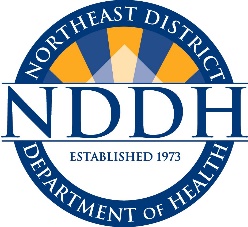 69 South Main Street, Unit 4Brooklyn, CT  06234Phone - (860) 774-7350 / Fax - (860) 774-1308 www.nddh.org                 email@nddh.org DAY CARE APPLICATIONProgram Name: ______________________________________________________________________Program Street Address: _______________________________________________________________Program Mailing Address: ______________________________________________________________Operator/Manager: ____________________________________________________________________Address: ____________________________________________________________________________Billing Email:													Establishment License No.: ____________ Telephone No.: _______________ Fax No.______________Licensed Capacity: ___________   Age of Children: ___________ Hours of Operation: ____________Meal ProgramBrought by Children:   __________________                              Prepared on Site: __________________If Prepared, What Type:Breakfast: _____    AM Snack: ______     Lunch: ______    PM Snack: ______     Dinner: ______Water Supply				                     		    Sewage DisposalCity: ________Well: ________				       City: _________Well: ___________Type of Well: _____________	 		                   Last Date Pumped: ______________   Last Date Tested: __________				            Submit Copy of Analysis                                                                  Submit Copy of Receipt______________________________________		____________________________________Name (Please Print)						SignatureDate